НАЦИОНАЛНА АГЕНЦИЯ ЗА ПРИХОДИТЕ 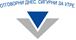 СПРАВКАЗА ИЗПЛАТЕНИ ПРЕЗ ГОДИНАТА ДОХОДИ ПО ЧЛ. 73,  АЛ. 1  ОТ ЗДДФЛ  И ЗА УДЪРЖАНИТЕ ДАНЪК И ЗАДЪЛЖИТЕЛНИ ОСИГУРИТЕЛНИ ВНОСКИЧаст І Идентификационни данни за платеца на доходаЧаст ІІ Данни за изплатените доходиЗабележка: ЧФЛ* – Чуждестранно физическо лице, Тип И** -  Тип идентификатор, ЗОВ*** - задължителни осигурителни вноскиУКАЗАНИЯ:1. Справката се изисква на основание чл. 73, ал. 1 от Закона за данъците върху доходите на физическите лица (ЗДДФЛ) от предприятия и от самоосигуряващи се лица- платци на доходи на физически лица през данъчната година. Предоставя се само по електронен път във формат и по ред, одобрени със заповед на изпълнителниядиректор на НАП.2. Справката се представя в Териториалната дирекция на НАП по мястото на регистрация на платеца в срок до 28 февруари на следващата година. При откриване на грешка в данните, предоставени за конкретно физическо лице, след този срок, подателят има право да прави промени в тези данни в срок до 30 септември на годината, през която е предоставена информацията.3.  При преобразуване  или прехвърляне на предприятие справката се изготвя от правоприемника.  При заличаване/прекратяване  на предприятие справката сепредставя в сроковете и по реда за подаване на данъчната декларация по чл. 162 от ЗКПО.4. Доходите от дивиденти и ликвидационни дялове по чл. 38, ал. 1 от ЗДДФЛ се включват в справката за годината, през която е взето решението за разпределяне на дивидента, съответно за данъчната година на начисляването на сумите в случаите на скрито разпределение на печалбата, или за данъчната година на начисляване на ликвидационния дял.5. Доходите от продажба, замяна или друго възмездно прехвърляне на права или имущество по чл. 33, ал. 3 от ЗДДФЛ се включват в с правката за данъчната година на прехвърлянето.6. Справка, която не съдържа всички изискуеми данни, не се счита за достоверна и не се приема! За непредставяне или несвоевременно представяне насправката, както и за посочване на неверни или непълни данни, виновните лица се наказват с глоба или имуществена санкция по реда на чл. 82 от ЗДДФЛ.Указания за попълване на справката:1. В Част І се попълват данните на предприятието или самоосигуряващото се лице – платец на доходите. Когато справката се подава от правоприемник, се посочват данните на правоприемника, като в тези случаи се попълва и колона 15 в Част ІІ.2. В колона 1, Част ІІ се вписва „0“ за основни данни; „1“ – за коригиращи данни и „8“ – за заличаващи данни. При заличаване на данни се попълват само колони 1, 2,3, 4 или 5, 6, 7, 8 и 10 в Част ІІ.3. В Колона 2, Част ІІ се отбелязва „0“, ако лицето не е чуждестранно и „1“, ако е чуждестранно лице за Република България.4. В колона 3, Част ІІ се вписва „0“ за лице с ЕГН; „1“ за лице с ЛН, ЛНЧ или „Сл. № от регистъра на НАП“; „2“ за физическо лице с БУЛСТАТ; „3“ за чуждестранно физическо лице без посочените идентификатори, като в тези случаи колона 4 не се попълва, а се попълва датата на раждане в колона 5.5. Колони от 2 до 9, Част ІІ не се попълват за изплатени доходи с кодове 8141, 820 и 821. Колона 14 „Брой лица“ се попълва само за доходи с код 8141.6. Колона 9, Част ІІ се попълва само за чуждестранни физически лица.7. В колона 10, Част ІІ се вписва кодът на дохода, посочен в номенклатурата след справката, според вида на изплатения доход. Ако на едно физическо лице са изплатени доходи с различен код, данните се записват на отделни редове.8. В колона 11, Част ІІ се посочва брутният размер на дохода, т.е. без приспадане на признатите разходи и/или направените удръжки от платеца на дохода. За доходис кодове 8141, 820 и 821 брутният размер на доходите за всички физически лица се вписва на един ред като обща сума и колона 15 „ЕИК на преобразуващото се предприятие“ не се попълва.9. В колони 12 и 13, Част ІІ се посочват удържаните задължителни  осигурителни вноски и размерът на удържания данък.10. Сумите в колони 11, 12 и 13, Част ІІ се попълват в левове и стотинки до втория десетичен знак.11. В колона 15, Част ІІ се посочва ЕИК на преобразуващото  се предприятие,  когато данните за изплатения доход от съответния код се подават от правопри емник. Ако и правоприемникът  е изплатил доходи на физическото лице със същия код, данните се записват на отделен ред.Национална  агенция  за приходите  обработва  и защитава  личните  данни съобразно  изискванията  на Закона за защита на личните  данни (ЗЗЛД) и Регламент  (ЕС)2016/679  на Европейския  парламент  и на Съвета  от 27 април  2016  г. Повече  подробности  за ангажиментите  на Националната  агенция  за приходите,  в кач еството  й на администратор  на лични данни, можете да намерите в „Политика  по защита на личните данни в Националната  агенция за приходите“,  публикувана  на интернет адрес: www.nap.bg, или да се свържете с нас на имейл адреса на Информационния център на НАП:  infocenter@nra.bg и телефон:  0700 18 700.Попълва се отприходната администрация >>Входящ № и дата  >>Попълва се от задълженото лице  >>>> Отбележете, ако справката се подава при заличаване/прекратяване на предприятие в срока по чл. 162 от ЗКПО>> Отбележете, ако справката се подава при заличаване/прекратяване на предприятие в срока по чл. 162 от ЗКПО>> Отбележете, ако справката се подава при заличаване/прекратяване на предприятие в срока по чл. 162 от ЗКПО>> Отбележете, ако справката се подава при заличаване/прекратяване на предприятие в срока по чл. 162 от ЗКПО>> Отбележете, ако справката се подава при заличаване/прекратяване на предприятие в срока по чл. 162 от ЗКПО>> Отбележете, ако справката се подава при заличаване/прекратяване на предприятие в срока по чл. 162 от ЗКПО>> Отбележете, ако справката се подава при заличаване/прекратяване на предприятие в срока по чл. 162 от ЗКПОПопълва се от задълженото лице  >>Година, за която се подава справката >>Година, за която се подава справката >>ДатаденденмесецмесецгодинагодинагодинагодинаПодпис на представляващия:ДатаПодпис на представляващия:Номенклатура  на кодовете за вида на доходаНоменклатура  на кодовете за вида на доходаНоменклатура  на кодовете за вида на доходаНоменклатура  на кодовете за вида на доходаКодЧаст І - Доходи, подлежащи на облагане с данък върху общата годишна данъчна основаЧаст І - Доходи, подлежащи на облагане с данък върху общата годишна данъчна основаЧаст І - Доходи, подлежащи на облагане с данък върху общата годишна данъчна основа301Доходи от дейност като регистриран земеделски  стопанин  за производство на непреработени продукти  от селско стопанство, с изключение  на доходите  от производство на декоративна растителност, по чл. 29, ал. 1, т. 1 от ЗДДФЛ3076Услуги в областта  на информационните технологии301Доходи от дейност като регистриран земеделски  стопанин  за производство на непреработени продукти  от селско стопанство, с изключение  на доходите  от производство на декоративна растителност, по чл. 29, ал. 1, т. 1 от ЗДДФЛ3077Архитектурни и инженерни  услуги302Доходи за производство на преработени или непреработени продукти  от селско стопанство, извън тези с код 301, по чл. 29, ал. 1, т. 2, б. „а” от ЗДДФЛ3078Услуги по образование и обучение  в областта  на спорта, активния  отдих и изкуствата302Доходи за производство на преработени или непреработени продукти  от селско стопанство, извън тези с код 301, по чл. 29, ал. 1, т. 2, б. „а” от ЗДДФЛ3079Услуги за превоз на пътници303Доходи от горско стопанство (включително от събиране  на диворастящи билки, гъби и плодове),  от ловно стопанство и от рибно стопанство по чл. 29, ал. 1, т. 2, б. „а“  от ЗДДФЛ30710Услуги за превоз на товари303Доходи от горско стопанство (включително от събиране  на диворастящи билки, гъби и плодове),  от ловно стопанство и от рибно стопанство по чл. 29, ал. 1, т. 2, б. „а“  от ЗДДФЛ30711Строителни услуги и услуги по ремонт,  поддържане и реконструкции на сгради303Доходи от горско стопанство (включително от събиране  на диворастящи билки, гъби и плодове),  от ловно стопанство и от рибно стопанство по чл. 29, ал. 1, т. 2, б. „а“  от ЗДДФЛ30712Услуги по ремонт и поддържане на превозни средства304Авторски  и лицензионни възнаграждения, включително за доходи от продажба  на изобретения, произведения на науката, културата  и изкуството от техните  автори, както и възнаграждения за изпълнения  на артисти-изпълнители по чл. 29, ал. 1, т. 2, б. „б” от ЗДДФЛ30713Услуги по изработка  на облекло и изделия от кожа304Авторски  и лицензионни възнаграждения, включително за доходи от продажба  на изобретения, произведения на науката, културата  и изкуството от техните  автори, както и възнаграждения за изпълнения  на артисти-изпълнители по чл. 29, ал. 1, т. 2, б. „б” от ЗДДФЛ30714Други извънтрудови правоотношения304Авторски  и лицензионни възнаграждения, включително за доходи от продажба  на изобретения, произведения на науката, културата  и изкуството от техните  автори, както и възнаграждения за изпълнения  на артисти-изпълнители по чл. 29, ал. 1, т. 2, б. „б” от ЗДДФЛ401Доходи от наем на недвижимо  имущество, включително придобити  вноски по договор за лизинг, в който не е предвидено  прехвърляне правото на собственост на недвижимо  имущество по чл. 31 от ЗДДФЛ305Доходи от упражняване на занаят, които не се облагат с патентен  данък по реда на Закона за местните  данъци и такси, по чл. 29, ал. 1, т. 2, б. „в” от ЗДДФЛ402Доходи от наем на движимо  имущество, включително придобити  вноски по договор за лизинг, в който не е предвидено  прехвърляне правото на собственост на движимо имущество по чл. 31 от ЗДДФЛ306Доходи от упражняване на свободна  професия  по чл. 29, ал. 1, т. 3 от ЗДДФЛ403Възнаграждения по договори  за: франчайз,  факторинг  и други договори  за предоставяне за ползване  на права по чл. 31 от ЗДДФЛДоходи от възнаграждения по извънтрудови правоотношения по чл. 29, ал. 1, т. 3 от ЗДДФЛ:Доходи от възнаграждения по извънтрудови правоотношения по чл. 29, ал. 1, т. 3 от ЗДДФЛ:601Обезщетения за пропуснати ползи и неустойки  с такъв характер  по чл. 35, т. 1 от ЗДДФЛ3071Финансови  и застрахователни посреднически услуги603Лихви, в т. ч. съдържащи  се във вноски по лизинг, по чл. 35, т. 3 от ЗДДФЛ3072Посреднически услуги и дистрибуция на стоки604Производствени дивиденти  от кооперации  по чл. 35, т. 4 от ЗДДФЛ3073Консултантски услуги в различни  области605Упражняване на права на интелектуална собственост по наследство по чл. 35, т. 5 от ЗДДФЛ3074Счетоводни и юридически услуги606Доходи от други източници,  извън посочените в предходните кодове, по чл. 35, т. 6 от ЗДДФЛ3075Услуги по хуманно здравеопазване и ветеринарномедицински дейностиЧаст ІІ - Доходи от прехвърляне на права или имуществоЧаст ІІ - Доходи от прехвърляне на права или имуществоЧаст ІІ - Доходи от прехвърляне на права или имуществоЧаст ІІ - Доходи от прехвърляне на права или имущество501Доходи от продажба  или замяна на недвижимо  имущество, включително ограничени  вещни права върху такова имущество505Доходи от предоставяне на имущество по договор за лизинг, в който изрично е предвидено  прехвърляне на правото на собственост върху имуществото502Доходи от продажба  или замяна на недвижимо  имущество, включително ограничени  вещни права върху такова имущество, когато продажната цена се плаща на части в различни данъчни години506Доходи от продажба  на вещи съгласно чл. 27, ал. 5 от ЗДДФЛ502Доходи от продажба  или замяна на недвижимо  имущество, включително ограничени  вещни права върху такова имущество, когато продажната цена се плаща на части в различни данъчни години507Доход от прехвърляне на предприятие на едноличен  търговец  със заличаване503Доходи от продажба  или замяна на движимо имущество (в т.ч. пътни, въздухоплавателни и водни превозни  средства;  произведения на изкуството, предмети  за колекции и антикварни предмети  и др. извън посочените с код 504 - 509)508Доходи от продажба  или замяна на акции, дялове, компенсаторни инструменти, инвестиционни бонове и други финансови  активи, с изключение  на тези по чл. 13, ал. 1, т. 3 от ЗДДФЛ504Доходи от продажба  или замяна на движимо имущество, когато продажната цена се плаща на части в различни  данъчни години509Доходи от търговия  с чуждестранна валутаЧаст ІІІ - Доходи по глава шеста от ЗДДФЛ, подлежащи на облагане с окончателен данък, с изключение на подлежащите на деклариране по реда на чл. 142, ал. 5 отДОПКЧаст ІІІ - Доходи по глава шеста от ЗДДФЛ, подлежащи на облагане с окончателен данък, с изключение на подлежащите на деклариране по реда на чл. 142, ал. 5 отДОПКЧаст ІІІ - Доходи по глава шеста от ЗДДФЛ, подлежащи на облагане с окончателен данък, с изключение на подлежащите на деклариране по реда на чл. 142, ал. 5 отДОПКЧаст ІІІ - Доходи по глава шеста от ЗДДФЛ, подлежащи на облагане с окончателен данък, с изключение на подлежащите на деклариране по реда на чл. 142, ал. 5 отДОПК801Обезщетения за пропуснати ползи  и неустойки  с такъв  характер  по чл. 37,  ал.  1, т. 1 отЗДДФЛ811Вноски  по  договор   за  лизинг,  в  който  изрично   е  предвидено   прехвърляне  на  правото   на  собственост  върху недвижимо  имущество по чл. 37, ал. 1, т. 11 от ЗДДФЛ802Стипендии  за обучение  в страната  и чужбина по чл. 37, ал. 1, т. 2 от ЗДДФЛ812Доходи  от  продажба,   замяна  и  друго  възмездно   прехвърляне  на  акции,  дялове,   компенсаторни  инструменти, инвестиционни бонове и други финансови  активи по чл. 37, ал. 1, т. 12 от ЗДДФЛ803Лихви,  в т. ч. съдържащи  се във вноски  по лизинг,  с изключение  на лихви  по облигации  или други дългови  ценни книжа,  издадени  от държавата  или общините  и допуснати  до търговия на регулиран  пазар в страната  или в държава  - членка на ЕС, или в друга държава  - страна по Споразумението за ЕИП - чл. 37, ал. 1, т. 3 от ЗДДФЛ813Неустойки   и  обезщетения  от  всякакъв   вид,  с  изключение   на  обезщетенията  по  застрахователни  договори, начислени   от  местни   юридически  лица,   местни   еднолични   търговци   или  чуждестранни  юридически  лица  и еднолични  търговци  чрез място на стопанска  дейност  или определена база в страната  в полза на чуждестранни физически  лица, установени в юрисдикции с преференциален данъчен  режим – чл. 37, ал. 1 във връзка с чл. 8, ал. 11 от ЗДДФЛ804Доходи от наем или от друго възмездно  предоставяне за ползване на движимо или недвижимо имущество, включително вноски по договор за лизинг, в който не е изрично предвидено прехвърляне на правото на собственост, по чл. 37, ал. 1, т. 4 от ЗДДФЛ814Доходи от дивиденти  и ликвидационни дялове в полза на физически  лица по чл. 38, ал. 1 от ЗДДФЛ.804Доходи от наем или от друго възмездно  предоставяне за ползване на движимо или недвижимо имущество, включително вноски по договор за лизинг, в който не е изрично предвидено прехвърляне на правото на собственост, по чл. 37, ал. 1, т. 4 от ЗДДФЛ8141Общ размер на доходите  от дивиденти  по чл. 38, ал. 1 от ЗДДФЛ  с годишен  размер до 100 лв. на физическо  лице, извън посочените с код 814804Доходи от наем или от друго възмездно  предоставяне за ползване на движимо или недвижимо имущество, включително вноски по договор за лизинг, в който не е изрично предвидено прехвърляне на правото на собственост, по чл. 37, ал. 1, т. 4 от ЗДДФЛ815Доходи придобити  от замяна на акции и дялове във връзка с преобразуване на дружества  по глава деветнадесета, раздел ІІ от ЗКПО по чл. 38, ал. 5 от ЗДДФЛ805Възнаграждения по договори  за франчайз  и факторинг  по чл. 37, ал. 1, т. 5 от ЗДДФЛ816Доходи от допълнително доброволно  осигуряване по чл. 38, ал. 8 от ЗДДФЛ806Авторски  и лицензионни възнаграждения по чл. 37, ал. 1, т. 6 от ЗДДФЛ816Доходи от допълнително доброволно  осигуряване по чл. 38, ал. 8 от ЗДДФЛ807Възнаграждения за технически услуги по чл. 37, ал. 1, т. 7 от ЗДДФЛ817Доходи от доброволно  здравно осигуряване и от застраховки "Живот"  по чл. 38, ал. 8 от ЗДДФЛ808Награди и възнаграждения за дейност, извършена  на територията на страната  от чуждестранни физически  лица  - общественици, дейци  на науката,  изкуството, културата  и спорта,  включително когато  доходът  е изплатен/начислен  чрез  трето  лице  (импресарска818Доходи  от  продажба  или  замяна  на  движимо  имущество, предадено  на  лица,  които  имат  право  да  извършват събиране,  транспортиране, оползотворяване или обезвреждане на отпадъци  в съответствие със Закона за управление  на отпадъците по чл. 38, ал. 10 от ЗДДФЛагенция, продуцентска къща и други посредници) по чл. 37, ал. 1, т. 8 от ЗДДФЛ819Доходи от лихви, придобити  от член на кооперация  по заеми към кооперацията по чл. 38, ал. 11 от ЗДДФЛ809Доходи   от  управление   и  контрол,   от  участие   в  управителни  и  контролни   органи   на предприятия по чл. 37, ал. 1, т. 9 от ЗДДФЛ820Доходи  от наем  или друго  възмездно  предоставяне на имущество в режим  на етажна  собственост с форма  на управление  общо събрание на собствениците по чл. 38, ал. 12 от ЗДДФЛ810Доходи  от  продажба,   замяна  и  друго  възмездно   прехвърляне  на  недвижимо   имущество по чл. 37, ал. 1, т. 10 от ЗДДФЛ821Доходи от лихви по банкови сметки на местни физически  лица по чл. 38, ал. 13 от ЗДДФЛ810Доходи  от  продажба,   замяна  и  друго  възмездно   прехвърляне  на  недвижимо   имущество по чл. 37, ал. 1, т. 10 от ЗДДФЛ822Облагаеми  парични и предметни  награди от игри, от състезания и конкурси,  които не са предоставени от работодател или възложител.Част ІV – Необлагаеми доходи, които на основаниe чл. 73, ал. 1, т. 4 от ЗДДФЛ се описват в справката, ако годишният размер на съответния доход, изплатен на физическо лице, превишава 5000 лв.Част ІV – Необлагаеми доходи, които на основаниe чл. 73, ал. 1, т. 4 от ЗДДФЛ се описват в справката, ако годишният размер на съответния доход, изплатен на физическо лице, превишава 5000 лв.Част ІV – Необлагаеми доходи, които на основаниe чл. 73, ал. 1, т. 4 от ЗДДФЛ се описват в справката, ако годишният размер на съответния доход, изплатен на физическо лице, превишава 5000 лв.Част ІV – Необлагаеми доходи, които на основаниe чл. 73, ал. 1, т. 4 от ЗДДФЛ се описват в справката, ако годишният размер на съответния доход, изплатен на физическо лице, превишава 5000 лв.901Доходи от разпореждане с финансови  инструменти по смисъла на § 1, т. 11 от ДР на ЗДДФЛ (чл. 13, ал. 1, т. 3 от ЗДДФЛ)904Лихви и отстъпки  от български  държавни,  общински  и корпоративни облигации,  както и от подобни облигации, емитирани  съгласно законодателството на друга държава-членка на ЕС, или на държава - страна по Споразумението за  ЕИП (чл.13, ал.1, т. 9 от ЗДДФЛ)902Доходи от допълнително доброволно  осигуряване, получени след придобиване право на допълнителна пенсия; доходи от инвестиции на техническите резерви, получени  по застрахователни   договори;    доходи    от   инвестиции   на   активите    на   фондовете    за допълнително пенсионно  осигуряване, разпределени по  индивидуалните партиди  на осигурените лица (чл. 13, ал. 1, т. 7 от ЗДДФЛ)905Парични и предметни  печалби, получени  от участие в хазартни  игри,  организирани с лиценз, издаден по реда на Закона за хазарта или съгласно законодателството на друга държава  - членка на Европейския съюз, или държава  - страна по Споразумението за Европейското икономическо пространство; (чл. 13, ал. 1, т. 20 от ЗДДФЛ)902Доходи от допълнително доброволно  осигуряване, получени след придобиване право на допълнителна пенсия; доходи от инвестиции на техническите резерви, получени  по застрахователни   договори;    доходи    от   инвестиции   на   активите    на   фондовете    за допълнително пенсионно  осигуряване, разпределени по  индивидуалните партиди  на осигурените лица (чл. 13, ал. 1, т. 7 от ЗДДФЛ)907Доходи, получени  от рента, аренда или от друго възмездно  предоставяне за ползване на земеделска  земя(чл. 13, ал. 1, т. 24 от ЗДДФЛ)